                                                                           ПРОЕКТ РЕШЕНИЯ      О внесении изменений в решение Совета сельского поселения Каинлыковский сельсовет муниципального района Бураевский район Республики Башкортостан № 195 от  19 ноября 2018 года «Об установлении земельного налога на территории сельского поселения Каинлыковский сельсовет муниципального района Бураевский район республики Башкортостан           Совет сельского поселения Каинлыковский  сельсовет муниципального района Бураевский район Республики Башкортостан решил:1.Внести в решение Совета сельского поселения Каинлыковский сельсовет муниципального района Бураевский район республики Башкортостан № 195 от 19  ноября 2018 года  «Об установлении земельного налога на территории сельского поселения Каинлыковский сельсовет муниципального района Бураевский район республики Башкортостан» (далее - Решение) следующие изменения:1.1. В пункте 3 Решения слова «на 100%» исключить.2.Настоящее решение опубликовать на информационном стенде и официальном сайте Администрации сельского поселения Каинлыковский сельсовет муниципального района Бураевский район Республики Башкортостан.Глава сельского поселения Каинлыковский сельсовет муниципального района Бураевский район Республики Башкортостан	                     М.М.Фазлыев БАШҠОРТОСТАН РЕСПУБЛИКАҺЫ БОРАЙ РАЙОНЫМУНИЦИПАЛЬ РАЙОНЫНЫҢҠАЙЫНЛЫҠ АУЫЛ СОВЕТЫАУЫЛ БИЛӘМӘҺЕ СОВЕТЫ452971,Ҡайынлыҡ ауылы, Йәштәр урамы, 7т.(34756)2-43-48,Adm_kainlik@mail.ru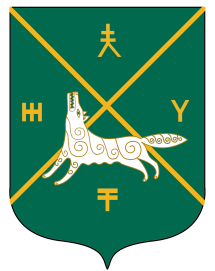 РЕСПУБЛИКА БАШКОРТОСТАН СОВЕТ СЕЛЬСКОГО ПОСЕЛЕНИЯКАИНЛЫКОВСКИЙ СЕЛЬСОВЕТМУНИЦИПАЛЬНОГО РАЙОНАБУРАЕВСКИЙ  РАЙОН452971,д.Каинлыково,ул.Молодежная, 7т.(34756)2-43-48,Adm_kainlik@mail.ru